Европейская экономическая комиссияКомитет по внутреннему транспортуВсемирный форум для согласования правил 
в области транспортных средств167-я сессия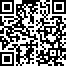 Женева, 10–13 ноября 2015 годаПункт 4.6.1 предварительной повестки дня
Соглашение 1958 года – Рассмотрение 
проектов поправок к существующим 
правилам, представленных GRE		Предложение по исправлению 1 к дополнению 8 к поправкам серии 01 к Правилам № 74 (установка устройств освещения и световой сигнализации (мопеды))		Представлено Рабочей группой по вопросам освещения и световой сигнализации*	Воспроизведенный ниже текст был принят Рабочей группой по вопросам освещения и световой сигнализации (GRE) на ее семьдесят третьей сессии (ECE/TRANS/WP.29/GRE/73, пункт 49). Этот текст основан на приложении II к документу ECE/TRANS/WP.29/GRE/73 и передается Всемирному форуму для согласования правил в области транспортных средств (WP.29) и Административному комитету АС.1 для рассмотрения на их сессиях в ноябре 2015 года.Пункт 5.13 исправить следующим образом (сноска 3 остается без изменений):«5.13	Цвета огней3Цвета огней, предусмотренные в настоящих Правилах, являются следующими:фара дальнего света:							белыйфара ближнего света:							белыйпередний габаритный огонь:					белыйпередний светоотражатель нетреугольной формы: 	белыйбоковой светоотражатель нетреугольной формы: 	автожелтый 											спереди
											автожелтый 											или красный 
											сзадисветоотражатель, устанавливаемый на педалях:		автожелтыйзадний светоотражатель нетреугольной формы:		красныйуказатель поворота:							автожелтыйсигнал торможения:							красныйзадний габаритный огонь:						красныйфонарь освещения заднего регистрационного знака: 	белыйаварийный сигнал транспортного средства:			автожелтый.»